ДокладГлавы города Ханты-Мансийска о достигнутых значениях показателей дляоценки эффективности деятельности органов местного самоуправления за 2020 год и их планируемых значениях на 3-летний периодОсновные показатели, характеризующие социально-экономическое развитие города Ханты-Мансийска в 2020 году, демонстрируют положительную динамику. Экономическая и социальная сферы города показали свою устойчивость в условиях сложившейся неблагоприятной эпидемиологической ситуации.Демографическая ситуацияПо данным Управления Федеральной службы государственной статистики по Тюменской области, Ханты-Мансийскому автономному округу Югре и Ямало-Ненецкому автономному округу (далее – служба статистики) среднегодовая численность постоянного населения по данным за 2020 год составляет 102,3  тыс. человек или 101,9%  к уровню прошлого года. Одним из основных факторов увеличения демографического потенциала города является положительный естественный прирост,  который по данным службы статистики по состоянию на 01.01.2021 года составляет 677 чел. Количество родившихся по состоянию на 01.01.2021 составило 1 317 чел., количество умерших – 640 чел. Коэффициент рождаемости составляет 12,9  промилле, коэффициент смертности – 6,3 промилле. Показатели рождаемости населения города Ханты-Мансийска превышают показатели смертности более чем в 2 раза.В структуре населения города удельный вес лиц в трудоспособном возрасте составляет – 64,7 %, доля лиц моложе трудоспособного возраста – 22,2 %, доля граждан старше трудоспособного возраста – 13,1 %.1.2. ПромышленностьЗа январь-декабрь 2020 года объем отгруженных товаров собственного производства, выполненных работ и услуг собственными силами по крупным и средним предприятиям составил 32 120,1 млн. руб. или 113,5% к соответствующему периоду 2019 года (28 296,3 млн. руб.). Увеличение объемов производства произошло за счет предприятий, занимающихся обеспечением электрической энергией, газом и паром, кондиционированием воздуха; обеспечением водоснабжения, водоотведения, организацией сбора и утилизацией отходов, деятельностью по ликвидации загрязнений.Наибольший вес в структуре объемов производства занимают предприятия по обеспечению электрической энергией, газом и паром, кондиционированием воздуха; обеспечению водоснабжением, водоотведением, сбором и утилизацией отходов,  ликвидацией загрязнений составляет – 49,8% (соответствующий период 2019 года – 43,8%). Большинство предприятий, осуществляющих данный вид экономической деятельности, по своим функциям относятся к предприятиям жилищно-коммунального комплекса, объемы производства по которым за январь-декабрь 2020 года составили 15 984,3 млн. руб. или 128,8% к соответствующему периоду 2019 года (12 412,3 млн. руб.).Доля объемов производства предприятий, осуществляющих деятельность в сфере добычи полезных ископаемых составляет – 48,2% (соответствующий период 2019 года – 54,0%). В 2020 году отгружено товаров, выполнено работ и услуг в действующих ценах на 15 492,9 млн. руб. или 101,5% к соответствующему периоду 2019 года (15 270,7 млн. руб.).Доля объемов производства предприятий обрабатывающей отрасли составляет – 2,0% (соответствующий период 2019 года – 2,2%). За январь-декабрь 2020 года отгружено товаров, выполнено работ и услуг в действующих ценах на 642,9 млн. руб. или 104,8% к соответствующему периоду 2019 года (613,3 млн. руб.).В состав обрабатывающих производств входят: производство пищевых продуктов, издательская и полиграфическая деятельность, производство прочих неметаллических минеральных продуктов (производство бетона, плитки тротуарной).1.3. ИнвестицииПо данным Управления Федеральной службы государственной статистики по Тюменской области, Ханты-Мансийскому автономному округу – Югре и Ямало-Ненецкому автономному округу объем инвестиций в основной капитал по крупным и средним предприятиям за счет всех источников финансирования за январь-декабрь 2020 года составляет 34 050,1 млн. руб. или 113,8% к соответствующему периоду 2019 года (29 920,5 млн. руб.). Основную долю в структуре инвестиций по источникам финансирования занимают собственные средства предприятий – 67,3% или 22 901,9 млн. руб. (соответствующий период 2019 года – 69,6% или 20 814,0 млн. руб.). Привлеченные средства – 32,7% или 11 148,2 млн. руб. (соответствующий период 2019 года – 30,4% или 9 106,5 млн. руб.).	По функциональному назначению инвестиции в основной капитал направлены на: машины и оборудование, – 29,5%; здания (кроме жилых) и сооружения, расходы на улучшение земель – 30,0%; жилые здания и помещения – 19,1%; объекты интеллектуальной собственности, прочие инвестиции – 21,4%.Введены в эксплуатацию 8 объектов, в том числе:мультибрендовый автосалон по сервисному обслуживанию, продаже автомобилей и мототехники в районе ул. Объездная - Привольная;торгово-офисное здание по ул. Пионерская, 86;здание с офисными помещениями по ул. Ленина, 106 а;цех энергообеспечения по ул. Водопроводная, 2;региональный центр единоборств.Завершено строительство ливневой канализации по ул. Б. Лосева, ул. Никифорова, ул. Зырянова, ул. Иртышская, ул. Ермака. В соответствии с Адресной инвестиционной программой, заключенными концессионными соглашениями Администрацией города Ханты-Мансийска, на территории города в отчетном году осуществлялись мероприятия, направленные на строительство социально значимых объектов, дорог и инженерной инфраструктуры, в том числе:образовательно-молодежный центр с блоком питания;молодежный спортивно-досуговый центр;средняя школа на 1 056 учащихся в микрорайоне «Учхоз»;средняя школа на 1 725 учащихся в микрорайоне «Иртыш-2»;2-я очередь МБОУ СОШ № 8;средняя общеобразовательная школа «Гимназия № 1». Блок 2;улично-дорожная сеть микрорайона «Береговая зона». 1 и 2 этапы;универсальный спортивный комплекс по ул. Студенческая;универсальный спортивный комплекс в микрорайоне «Иртыш»;административное здание по ул. Студенческая, 22.	Инфраструктурное обеспечение инвестиционных проектов, информационная открытость, поддержка инновационной деятельности, недопущение возникновения административных барьеров при оказании ряда муниципальных услуг, включая разрешительные процедуры в сфере строительства и подключения к инженерным сетям являются важными составляющими инвестиционной политики города Ханты-Мансийска.	При планировании и реализации инвестиционных проектов на территории города Ханты-Мансийска инвесторы имеют возможность получить в рамках «одного окна» финансовую, образовательную, имущественную, информационную и организационную поддержку, а также муниципальные услуги в сфере градостроительства, земельных и имущественных отношений, что особенно востребовано в условиях пандемии. 	Из 20 муниципальных услуг, связанных с разрешительными процедурами в сфере градостроительства, земельных и имущественных отношений, 11 услуг возможно получить в электронном виде посредством Единого портала государственных и муниципальных услуг.	В настоящее время осуществляются мероприятия по переводу в электронный вид еще 2 услуг, связанных с инвестиционной деятельностью:	1) внесение изменений в разрешение на строительство (в том числе в связи с необходимостью продления срока действия разрешения на строительство) в рамках муниципальной услуги «Выдача разрешения на строительство при осуществлении строительства, реконструкции объектов капитального строительства, расположенных на территории города Ханты-Мансийска (за исключением случаев, предусмотренных Градостроительным кодексом Российской Федерации, иными федеральными законами)»;	2) предоставление сведений, содержащихся в информационной системе обеспечения градостроительной деятельности.	В 2020 году введены в эксплуатацию 3 крупных инфраструктурных объекта:	– инженерные сети микрорайона «Береговая зона»;	– автомобильная дорога по ул. Тихая, на участке от Широтного коридора до ул. Аграрная;	– 2-й этап строительства улиц и дорог (жилой комплекс «Иртыш» в микрорайоне «Гидронамыв»).	В отчетном году по запросам потенциальных инвесторов сформировано 17 земельных участков общей площадью 26,3 га, 6 переданы инвесторам, остальные – в стадии заключения договоров. 	По итогам 2020 года на территории Ханты-Мансийска за счет внебюджетных источников финансирования реализованы 5 инвестиционных коммерческих проектов общей инвестиционной емкостью 165,2 млн рублей, с количеством созданных рабочих мест 46 единиц (без учета объектов жилищного строительства), в том числе:	– произведен запуск производственных мощностей по изготовлению эластичного цемента ЭластоЦем для бурения и разработки сланцевых месторождений (объем инвестиций 35,0 млн рублей, создано 5 рабочих мест);	– открылся «Мультибрендовый автосалон по продаже и сервисному обслуживанию автомобилей и мототехники в городе Ханты-Мансийске (1 этап) в районе ул. Объездная – Привольная».	В настоящее время осуществляется реализация 26 проектов (без учета объектов жилищного строительства), планируемые инвестиционные вложения составляют 5,4 млрд рублей. Наиболее масштабными проектами, реализуемыми в настоящее время, являются проекты по созданию на условиях концессии объектов образования.	Опыт по запуску и реализации концессионных соглашений дважды отмечен на уровне Правительства Российской Федерации. В 2020 году проект Ханты-Мансийска по строительству школы на 1 725 мест в микрорайоне «Иртыш-2» стал победителем Национальной премии в сфере инфраструктуры «Росинфра» в номинации «Лучший проект ГЧП в сфере детской инфраструктуры. Образование».	Продолжается реализация инвестпроекта «Строительство центра индустриальной интеграции «Газпромнефть – технологические партнерства» с общим объемом инвестиций более 1 млрд рублей, в рамках реализации которого планируется создание 300 высокотехнологичных рабочих мест с привлечением высококвалифицированных специалистов. В декабре 2020 года проектная документация прошла экспертизу. Строительство объекта начнется в 2021 году. 1.4. Занятость населенияВ 2020 году на реализацию политики в сфере содействия занятости населения и снижению напряженности на рынке труда в рамках государственной программы направлено 14 961,9 тыс. рублей (в 2019 году - 12 028 тыс. рублей).Реализация мероприятий позволила оказать содействие по самозанятости 24 безработным гражданам, профессиональному обучению и дополнительному профессиональному образованию 186 чел., относящимся к отдельным категориям граждан.Прошли профессиональное обучение и дополнительное профессиональное образование 67 родителей, осуществляющих уход за детьми в возрасте до 3 лет, и родителей, находящихся в отпуске по уходу за ребенком до достижения им возраста 3 лет, а также 31 гражданин предпенсионного и пенсионного возраста.В 2020 году выполнен комплекс мероприятий в отношении граждан, нуждающихся в дополнительных мерах по трудоустройству. В рамках проводимых мероприятий государственной программы трудоустроено 465 несовершеннолетних граждан в возрасте от 14 до 18 лет, а также 8 выпускников профессиональных образовательных организаций и образовательных организаций высшего образования в возрасте до 25 лет, 46 безработных и незанятых трудовой деятельностью граждан на оплачиваемые общественные работы. По результатам проведения ярмарок вакансий, трудоустроено 120 человек. Количество заявленных вакансий составляет 375 единиц. По итогам совместной работы службы занятости населения и Администрации города Ханты-Мансийска по трудоустройству безработных граждан снято с регистрационного учета 1 048 человек, из них в связи с трудоустройством – 636 человек, в том числе:25 многодетных родителей;13 инвалидов;23 выпускника.В целях своевременного реагирования и минимизации колебаний на рынке труда на постоянной основе проводились заседания коллегиальных и совещательных органов при Администрации города Ханты-Мансийска, на которых рассматривались вопросы, направленные на стабилизацию рынка труда в городе Ханты-Мансийске.Постановлением Администрации города Ханты-Мансийска от 03.04.2020  №368 создан Оперативный штаб по вопросам развития экономики в период распространения новой коронавирусной инфекции, вызванной COVID-2019 рамках которого, в том числе, рассматриваются вопросы о ситуации на рынке труда города Ханты-Мансийска.1.5. Денежные доходы и расходы населенияВ январе – декабре 2020 года денежные доходы в среднем на душу населения составляют 54 336,0 руб. или 108,1 % к соответствующему периоду 2019 года (50 275,2 руб.), что превышает среднероссийский уровень в 1,5 раза (по РФ – 35 361 руб.).По данным службы статистики по состоянию на 01.01.2021 среднемесячная заработная плата работников по крупным и средним предприятиям города составиляет 89443,9 руб., или 105,7% к соответствующему периоду 2019 года, что в 1,8 раза выше чем в целом по Российской Федерации (51 083 руб.) Наиболее высокий уровень оплаты труда зафиксирован в следующих отраслях экономики: «Добыча полезных ископаемых», «Деятельность финансовая и страховая», «Деятельность профессиональная, научная и техническая». Небольшие темпы роста заработной платы в 2020 году отмечены в следующих  отраслях: «Строительство»  – 115,9%, «Деятельность административная и сопутствующие дополнительные услуги» – 114,4%, «Деятельность в области здравоохранения и социальных услуг» – 111%.Среднемесячный размер пенсии одного пенсионера по данным государственного учреждения Отделение Пенсионного Фонда РФ по Ханты-Мансийскому автономному округу-Югре в городе Ханты-Мансийске по состоянию на 01.01.2021 составляет 22 878,18 руб. или 105,1% к соответствующему периоду 2019 года (21 769,72 руб.) без учета доплат из окружного бюджета. Доплаты неработающим пенсионерам производятся Негосударственным Пенсионным Фондом округа, в соответствии с законом Ханты-Мансийского автономного округа-Югры от 06.07.2011 №64-оз «О дополнительном пенсионном обеспечении отдельных категорий граждан». По состоянию на 01.01.2021 дополнительные выплаты получили 6 275 человек (соответствующий период 2019 года – 6 328 человек) в среднем по 941,2  руб. (соответствующий период 2019 года – 952,0 руб.).С учетом дополнительных выплат из Негосударственного Пенсионного Фонда средний размер доходов одного неработающего пенсионера за январь-декабрь 2020 года составил 23 819,38 рублей (соответствующий период 2019 года – 22 721,72 рублей).1.6. Потребительский рынокПо состоянию на 01.01.2021 года на территории города функционируют 404 объекта розничной торговли: 11 торговых домов, 151 продовольственный и 197 непродовольственных магазинов, 44 объекта мелкорозничной торговой сети, универсальный розничный рынок.Основным критерием оценки доступности товаров для населения и удовлетворения спроса является достижение нормативов минимальной обеспеченности населения площадью торговых объектов. Постановлением Правительства Ханты-Мансийского автономного округа - Югры от 05.08.2016 №291-п «О нормативах минимальной обеспеченности населения площадью стационарных торговых объектов и торговых объектов местного значения в Ханты-Мансийском автономном округе – Югре» для города Ханты-Мансийска определен норматив минимальной обеспеченности торговой площадью на 1000 жителей – 592 м2. Фактическая обеспеченность по состоянию на 1 января 2021 года составила – 929,0  м2 на 1000 жителей или 107,3% к уровню 2016 года. За счет ввода в эксплуатацию новых площадей и открытия новых магазинов в 2020 году в данной отрасли трудоустроены 244 человека.В целях обеспечения потребности населения в торговых объектах шаговой доступности в городе продолжается работа по развитию нестационарной мелкорозничной торговой сети. Постановлением Администрации города от 10.05.2011 №601 «Об утверждении Схемы размещения нестационарных торговых объектов на территории города Ханты-Мансийска» предусмотрены 44 места для размещения нестационарных торговых объектов, в том числе  местных товаропроизводителей. 	Большое значение для города имеют межрегиональные связи.  Товаропроизводители  юга Тюменской области, Удмуртской и Кабардино-Балкарской республики, республики Башкортостан и Марий-Эл, Оренбургской, Свердловской, Омской, Челябинской областей, Ханты-Мансийского автономного округа - Югры регулярно представляют свою продукцию, принимают участие, заключают контракты на городских и окружных выставочно - ярмарочных площадках. В 2020 году проведена 61 ярмарка, в которых приняли участие 166 товаропроизводителей из 28 регионов. По состоянию на 1 января 2021 года услуги общественного питания в городе предоставляли 173 предприятия на 8 287  посадочных мест, в том числе 144 предприятия общедоступной сети на 5 595 посадочных мест. В настоящее время  на рынке общественного питания города наблюдается высокая конкуренция, удовлетворяются потребности жителей и гостей города в качественных услугах питания.  В 2020 году открыто 14 объектов общественного питания на 571 посадочное место, это предприятия местных  операторов в современных форматах в их числе, семейные кафе, детское кафе и новый формат бизнеса  гастромаркет состоящая из шести операторов фаст-фуда и  детского спортивно-развлекательного  игрового лабиринта «Ле Мурия» - объект возведен в рамках реализации  соглашений о сотрудничестве между Администрацией города Ханты-Мансийска и субъектом предпринимательской деятельности. 	 Во вновь открывшихся предприятиях отрасли общественного питания в 2020 году создано 96 рабочих мест. 	На территории города функционируют 302 объекта бытового обслуживания населения. Бытовое обслуживание представлено в основном организациями малого бизнеса. За 2020 год в Ханты-Мансийске открыто 11 новых объектов по оказанию бытовых услуг, создано 30  рабочих мест. Сегодня в городе успешно работают свыше 50 высококлассных салонов, ателье, мастерских,  которые стремятся к достижению современного сервиса – проводят мероприятия по повышению качества услуг и культуры обслуживания. Во исполнение поручений Министерства промышленности и торговли Российской Федерации «О производстве и реализации масок гигиенических», в связи с потребительским всплеском, вызванным пандемией вируса COVID-19, и дефицита в продаже санитарно-гигиенических масок, на территории города Ханты-Мансийска организовано производство гигиенических  масок в 18-ти ателье города. За отчетный период за консультацией либо содействием в защите прав потребителей обратилось 1 098 граждан (в 2019 году – 1 216). Из числа поступивших обращений 83,5% приходится на сферу торговли и 16,5% – на сферу услуг. В добровольном порядке без судебного разбирательства удалось урегулировать 655 спорных ситуаций между потребителями и хозяйствующими субъектами, в том числе 112 дел по письменным претензиям, подготовленным с помощью специалистов по защите прав потребителей. По сравнению с 2019 годом количество обращений снизилось на 9,7%.Одним из направлений деятельности по обеспечению защиты прав потребителей является содействие потребителям в реализации их права на судебную защиту. В 2020 году оказана помощь в составлении и предъявлении в суды 8 исковых заявлений. В пользу потребителей в отчетном периоде удовлетворено 5 исков на сумму 71,8 тыс. рублей, взысканы в пользу потребителей штрафы с ответчиков за несоблюдение добровольного порядка удовлетворения требований потребителей на сумму 27,6 тыс. рублей, остальные находятся в стадии рассмотрения.С целью недопущения нарушения прав потребителей с предпринимателями города проведено 27 рабочих встреч и совещаний по рассмотрению вопросов касающихся отношений между потребителями и изготовителями, исполнителями, продавцами при продаже товаров (выполнении работ, оказании услуг), по соблюдению мер по предотвращению завоза и распространения новой короновирусной инфекции субъектами предпринимательской деятельности осуществляющих торговую деятельность и пассажирские перевозки на территории города Ханты-Мансийска. 1.7. Криминогенная обстановкаАдминистрацией города Ханты-Мансийска совместно с правоохранительными органами и иными субъектами профилактики реализуется комплекс организационных и профилактических мероприятий, положительно повлиявших на криминальную обстановку в городе.На заседаниях межведомственных комиссий города Ханты-Мансийска по профилактике правонарушений, экстремизма,  Антинаркотической и Антитеррористической комиссии, Совете по противодействию коррупции рассмотрены актуальные вопросы взаимодействия органов Администрации города и правоохранительных ведомств. По результатам выработаны дополнительные меры упреждающего характера. В рамках реализации муниципальных программ «Профилактика правонарушений в сфере обеспечения общественной безопасности и правопорядка в городе Ханты-Мансийске», «Развитие транспортной системы города Ханты-Мансийска» обеспечена работа систем видеонаблюдения, установленных в общественных местах на улицах города.  С использованием указанных технических средств раскрыто 25 преступлений, выявлено 758 правонарушений в сфере обеспечения  правопорядка. Комплексами фиксации нарушений правил дорожного движения в автоматическом режиме выявлено  17 192 нарушений ПДД. Организовано участие общественности в охране общественного порядка. При сотрудничестве с народными дружинами выявлено 88 правонарушений.В результате принятых мер по итогам 2020 года в сравнении с аналогичным периодом 2019 года на 6% снижен общий массив зарегистрированных преступлений. Не допущено проявлений экстремистской направленности. На 25% снизилось количество совершенных убийств, на 35% - количество грабежей, на 40,7% -  краж, неправомерных завладений транспортным средством на 39%. Реализация профилактических мероприятий позволила улучшить криминальную обстановку в общественных местах, в т.ч. на улицах, где число преступных посягательств уменьшилось на 21,3%. В 3,5 раза меньше совершено преступных деяний в развлекательных заведениях. Снижен уровень преступности в жилом секторе.На 11,7% снизилось количество криминальных деяний в состоянии алкогольного опьянения, иностранными гражданами на 28%, несовершеннолетними на 44%. На автодорогах города Ханты-Мансийска зарегистрировано снижение числа дорожно-транспортных происшествий на 14%, а также количество травмированных  и погибших людей. Таким образом, по итогам 2020 года основные тенденции развития криминальной обстановки сохранены. Комплекс реализованных мероприятий позволил сохранить контроль за состоянием криминальной ситуации в городе.1.8. Состояние жилищного фондаВ 2020 году общая площадь жилищного фонда города 
Ханты-Мансийска увеличилась на 172,4 тыс. кв. м. и составила 2,59 млн. кв.м.  Удельный вес общей площади жилищного фонда города, имеющей комплексное благоустройство по состоянию на 01.01.2021 года составляет 76,3 %.За январь-декабрь 2020 года в городе Ханты-Мансийске введено жилой площади в объеме 137,2 тыс. кв. м., из них многоквартирные жилые дома – 115,8 тыс. кв. м., индивидуальное жилищное строительство – 21,4 тыс. кв. м. Удельный вес общей площади жилищного фонда города, имеющей комплексное благоустройство по состоянию на 01.01.2021 года составляет 77%.Таблица 1Информация о состоянии жилищного фонда в городских округах и муниципальных районах Ханты-Мансийского автономного округа - Югры за отчетный период, кв. метровгород Ханты-Мансийскнаименование городского округа (муниципального района)1.9. Охрана прав граждан и юридических лицВ 2020 году в суды поступило 24 обращения от физических и юридических лиц по обжалованию действий (бездействий) органов Администрации города Ханты-Мансийска, что на 17,2% меньше по сравнению с 2019 годом (29 обращений). Из общего числа обращений, основную долю 95,3%   составляют обращения физических лиц, что на 11,5% меньше по сравнению с 2019 годом (26 обращений).Доля обращений юридических лиц от общего числа незначительна  4,1%, что на 66.6% меньше показателя 2019 года (3 обращения).Наибольшее количество обращений из общего числа составляют обращения в сфере жилищных и земельных отношений 87,5% (21 обращение).Всего в 2020 году судами удовлетворено 2 обращения, что составляет 8,3% от общего числа обращений. В 2019 году судами удовлетворено 5 обращений, что составляет 17,2% общего числа обращений, т.е. в 2020 году на 40% меньше по сравнению с прошлым годом удовлетворено обращений физических и юридических лиц по обжалованию действий (бездействий) органов Администрации города Ханты-Мансийска.При этом судами в 2020 году принято решений об отказе в удовлетворении 18 обращений, что  составляет 75% от общего числа обращений. Таким образом, общее количество обращений юридических и физических лиц в суды по обжалованию действий (бездействий) органов Администрации города Ханты-Мансийска, количество принятых судами по ним решений об удовлетворении и об отказе в удовлетворении, имеет положительную динамику.Таблица 2Количество допущенных нарушений прав граждан и юридических лиц, подтвержденных судебными актами____город Ханты-Мансийск___наименование городского округа (муниципального района)1.10. Состояние платежной дисциплины и инвестиционной политики в жилищно-коммунальном комплексеПрограмма капитального ремонта общего имущества в многоквартирных домах, расположенных на территории Ханты-Мансийского автономного округа – Югры, утверждена постановлением Правительства Ханты-Мансийского автономного округа – Югры от 25.12.2013 №568-п. Обязанность собственников по оплате минимальных взносов возникла с сентября 2014 года. Уровень собираемости взносов по городу Ханты-Мансийску выше среднего уровня собираемости в целом по округу.  Собираемость обязательных взносов на капитальный ремонт по итогам 2020 года составила 97,93 %. Наличие муниципальных инвестиционных программ отражено в таблице 3.Таблица 3Состояние платежной дисциплины и инвестиционной политики в жилищно-коммунальном комплексе____________город Ханты-Мансийск________________наименование городского округа (муниципального района)Раздел 2. Показатели, характеризующие социально-экономическое развитие муниципального образования автономного округа, оценку эффективности деятельности органов местного самоуправления городских округов и муниципальных районов, за отчетный год и их планируемые значения на 3-летний периодТаблица 4Раздел 3. Информация о внедрении информационных технологий и повышении информационной открытости, повышении качества предоставляемых муниципальных услуг.3.2. Внедрение информационных технологий при решении задач по обеспечению доступа населения к информации о деятельности органов местного самоуправления городских округов и муниципальных районов автономного округа.В целях реализации положений Федерального закона от 09.02.2009 
№8-ФЗ «Об обеспечении доступа к информации о деятельности государственных органов и органов местного самоуправления» в 2020 году проводилась работа по развитию и совершенствованию Официального портала.Отмечается большая посещаемость Официального информационного портала – более 58 тысяч посещений ежемесячно, что свидетельствует о его востребованности среди жителей города, актуальности, доступности
и открытости информации о деятельности органов местного самоуправления города Ханты-Мансийска. По статистике Рамблер Официальный портал входит в топ 15 самых популярных сайтов России в группе «Государство и общество».В целях обеспечения размещения общедоступной информация о деятельности Администрации неограниченному кругу лиц в форме открытых данных функционирует информационная система «Портал открытых данных Ханты-Мансийского автономного округа - Югры» (https://data.admhmao.ru/).В настоящее время на портале размещено 42 набора открытых данных.В целях информирования жителей о происходящих событиях, в том числе в онлайн формате, на улицах города создана комплексная система аудиовизуальной трансляции, состоящая из четырех больших светодиодных экранов размером 35 кв.м. каждый, медиафасада на административном здании МО МВД России «Ханты-Мансийский», размером более 165 кв. м, который является самым большим в Югре, а также система озвучивания по улице Мира.Вовлечение граждан в решение вопросов городского развития реализуется посредством сервисов «Активный горожанин» и «Улучшим наш город», который доступны, в том числе, в мобильном приложении «Госуслуги Югры». Вместе с тем Ханты-Мансийск выступил пилотной площадкой в нескольких региональных цифровых проектах:создания единого окна цифровой обратной связи (включая обращения, жалобы, в том числе по государственным услугам, функциям, сервисам). Данное решение позволит обеспечить для жителей единую точку входа взаимодействия с органами власти и вовлечь в управление городом большее количество граждан;создания единой цифровой среды муниципальных Интернет-ресурсов «ГосВеб». Данный проект обеспечит доступ пользователям сети Интернет к информации, создаваемой органами местного самоуправления, образовательными организациями в модели «одно окно» посредством Единого портала госуслуг;внедрения единой государственной информационной системы обеспечения градостроительной деятельности Ханты-Мансийского автономного округа – Югры и создания 3D модели города и городских инженерных сетей;внедрения государственной информационной системы «Цифровая образовательная платформа Ханты-Мансийского автономного 
округа – Югры». Активно набирает популярность сервис по автоматическому информированию граждан об актированных днях в образовательных учреждениях, который доступен в мобильном приложении «Госуслуги Югры».3.3. Повышение информационной открытости органов местного самоуправления городских округов и муниципальных районов автономного округа, включая информацию о качестве окружающей среды, публичная и медийная (публикации и выступления в СМИ) активность глав городских округов и муниципальных районов автономного округа, работа с населением.Несмотря на пандемию, социальная активность горожан в вопросах управления городом сохраняется на высоком уровне. В столице Югры при органах местного самоуправления действуют 13 общественных советов. В 2020 году из числа городских лидеров общественного мнения сформирован обновленный состав Общественной палаты города Ханты-Мансийска. Всего в течение года 14 коллегиальными общественными органами города проведено 59 заседаний, на которых рассмотрено 134 вопроса, касающихся социально-экономического развития города Ханты-Мансийска. В 2020 году начал осуществлять свою деятельность Ресурсный центр поддержки социально ориентированных некоммерческих организаций и добровольчества (волонтерства) (далее - Ресурсный центр), являющийся элементом формирования инфраструктуры поддержки социально ориентированных некоммерческих организаций, органов территориальных общественных самоуправлений, волонтерских (добровольческих) объединений, инициативных граждан, осуществляющих общественно-полезную и социально-значимую деятельность на территории города Ханты-Мансийска. По информации Управления Министерства Юстиции России по Ханты-Мансийскому автономному округу - Югре в городе Ханты-Мансийске действует более 300 некоммерческих организаций, 50 из них являются общественными объединениями граждан позитивно настроенными на реализацию социально-значимых мероприятий в городе в различных сферах: военно-патриотической, спортивной, культурной, в сфере образования, здравоохранения, экологии. Для успешной и более эффективной реализации своих проектов городские НКО принимают активное участие в конкурсах на грантовую поддержку различного уровня. Ежегодное увеличение числа заявок для участия в конкурсах на получение грантов свидетельствует о повышении уровня гражданской активности и заинтересованности граждан принимать участие в общественной жизни города и улучшении социального пространства вокруг себя. Почти в восемь раз увеличилось общее количество победителей конкурсов на грантовую поддержку различного уровня с проектами, направленными на развитие гражданского общества (с 7 в 2017 году до 52 в 2020 году), что свидетельствует о повышении уровня заинтересованности хантымансийцев участвовать в общественной жизни города, способствовать улучшению социального пространства вокруг себя. Благодаря общественникам на реализацию инициируемых ими 52 социально-значимых проектов в городе Ханты-Мансийске привлечено около 35 млн.рублей.  В 2020 году более 70 хантымансийцев воспользовались возможностью принять участие в первом конкурсе для физических лиц на предоставление грантов Губернатора Ханты-Мансийского автономного округа – Югры на развитие гражданского общества. Город Ханты-Мансийск стал лидером среди всех муниципальных образований Югры по числу победителей этого конкурса. 16 горожан, представивших свои проекты, получили поддержку на общую сумму 3,7 млн.рублей.За пять лет реализации крауд-проекта «Мы вместе!» проведено 72 онлайн-опроса по актуальным городским проблемам, в которых приняло участие около 39 тысяч человек и 59 общественных обсуждений с общей численностью участников более 8 тыс. человек. Проект «Мы вместе!» стал школой социального проектирования. Более 40 проектов инициативного бюджетирования размещено для обсуждения на специально созданном городском краудсорсинговом портале crowd.admhmansy.ru, многие из них реализованы с участием городского бюджета или планируются к реализации. Крауд-проект еще и полигон разработки и апробации новаторских краудсорсинговых механизмов, от онлайн-трансляций до форсайт-сессий. На момент старта ханты-мансийского проекта в данной сфере практически не было готовых решений, которые можно было перенять. События и темы городской жизни в течение 2020 года систематически освещали более 50 различных средств массовой информации федерального, регионального и муниципального уровня. Среди них телеканалы, информационные агентства, новостные порталы, интернет и печатные издания, такие как ГТРК «Регион-Тюмень», ГТРК «Югория» ОТРК «Югра», ИА «ФедералПресс», «Коммерсантъ», «Аргументы и факты Югра», «Комсомольская правда Югра», Муксун.ФМ, ИА «СИА-ПРЕСС», ИА «ТАСС», «Новости Югры» и другие. В связи с пандемией коронавируса, начавшейся в России весной, множество очных мероприятий пришлось перенести в режим онлайн, что, в свою очередь, повлекло изменения традиционных форматов подачи информации в медийном пространстве. Наибольший отклик аудитории вызвали знаковые для города события – высокие темпы строительства, модернизация дорожно-уличной сети в рамках национального проекта «Безопасные и качественные автомобильные дороги», стремительное развитие микрорайона «Иртыш-2», где воздвигается уникальный объект - арт-резиденция, тиражирование опыта создания типовых квартир со специальным оснащением для людей с ограниченными возможностями здоровья. Участие в масштабной информационной кампании к общероссийскому голосованию по вопросу одобрения изменений в Конституцию РФ способствовало формированию постоянного пула лидеров общественного мнения из числа городских общественников и активистов.Продолжается работа по продвижению официальных пабликов Администрации города в социальных сетях. Количество подписчиков во «ВКонтакте» и «Одноклассниках» выросло более чем в 2 раза («ВК»: 2018 - 200 чел., 2019 год – 3000 чел., 2020 год – 7200 чел.; «Одноклассники»: 2018 - 1300 чел., 2019 год – 1300 чел., 2020 – 2700 чел.). На 31.12 2020 в «Инстаграм» окружной столицы количество участников достигло 15000, в аналогичном периоде прошлого года  – 6600. Дополнительно, в этом году у Администрации Ханты-Мансийска появился телеграм-канал для оперативного освещения новостей по теме «COVID-19». За год публикации Администрации города в соцсетях собрали более 230000 лайков, 11300 комментариев. Общий охват аудитории составил более 5 798 000 просмотров. Налажена работа с инфлюенсерами, регулярно поддерживается обратная связь с подписчиками. Сформирован алгоритм оперативного реагирования на комментарии, работы с обращениями и запросами жителей, нейтрализации негативных настроений горожан в социальных медиа.В течение года в социальных сетях администрации города состоялось 65 прямых эфиров по различным актуальным темам. Новый интерактивный формат подачи информации высоко оценили жители окружной столицы – пользователи оставляют много комментариев и задают интересующие вопросы руководителям органов местного самоуправления. Выстроена система взаимодействия с муниципальными предприятиями посредством удаленного доступа для трансляции единой информационной повестки в их социальных сетях. Подобный механизм позволяет практически мгновенно опубликовать ту или иную важную новость сразу в более чем 40 группах подведомственных учреждений. В октябре 2020 года стартовал проект «Политинформация». Его цель - проведение политико-массовой работы в форме лекций или бесед в трудовых коллективах муниципальных предприятий. По итогам прошедших собраний от сотрудников городских учреждений поступило более 200 различных вопросов и предложений в адрес органов местного самоуправления. Полностью переработана система рассылки новостного дайджеста Администрации города. Изменен дизайн, улучшилась мобильная версия дайджеста, распространяемая с помощью мессенджеров, дополнена и обновлена база рассылки, которая насчитывает более 1200 организаций. Целевая аудитория проекта составляет более 10000 человек.  3.4. Меры, принимаемые для повышения качества предоставляемых населению муниципальных услуг, с указанием мер, принимаемых для повышения их доступности лицам с ограниченными возможностями здоровья (в том числе в сфере физической культуры и спорта) и использования в этой сфере информационных технологий, а также учет общественного мнения об удовлетворенности населения социальными услугами по результатам социологических опросов населения.В Ханты-Мансийске реализуются стратегические цели государственной политики в сфере цифрового развития: формирование современной информационно-коммуникационной инфраструктуры, повышение эффективности государственного и муниципального управления.Ключевым условием успешного развития в городе Ханты-Мансийске информационного общества, улучшения качества жизни и условий ведения предпринимательской деятельности является уровень распространения среди населения базовых навыков использования информационно-коммуникационных технологий, умение горожан пользоваться электронными сервисами.Работа по обучению цифровым компетенциям граждан – это максимальный охват различных целевых и возрастных групп. В этих целях управлением информатизации организованы следующие мероприятия:- в школах города на внеклассных часах организованы и проведены викторины и игры на выявление уровня знаний интернет-ресурсов;- проводится регулярная работа по повышению квалификации сотрудников органов местного самоуправления и учреждений в сфере цифровых компетенций.  Обучение прошли более 170 сотрудников;- на базе МБУ «Городская централизованная библиотечная система» обеспечена работа 4-х центров общественного доступа к информации, государственным и муниципальным услугам, предоставляемым в электронной форме, втом числе для лиц с ограниченными возможностями здоровья;- в режиме онлайн организованы и проведены соревнования по интернет-серфингу для лиц старшего покаления. За 2020 год предоставлено в электронном виде 121 083 услуги, в том числе 116 302 услуги по предоставлению информации о текущей успеваемости учащегося (в 2019 году 199457 услуг, из них 194712 услуг по предоставлению информации о текущей успеваемости).	Расширен перечень муниципальных услуг, предоставление которых осуществляется в автономном учреждении Ханты-Мансийского автономного округа – Югры «Многофункциональный центр предоставления государственных и муниципальных услуг Югры» (далее – МФЦ) на 7 ед. В настоящее время количество муниципальных услуг, предоставляемых в МФЦ составляет 52.В 2020 году регулярно проводились мероприятия, направленные на повышение информированности граждан о преимуществах получения услуг в электронной форме: - в органах Администрации города Ханты-Мансийска, оказывающих муниципальные услуги, проведена замена телефонных гудков на автоинформирование о возможности получения услуг в электронном виде посредством Единого портала госуслуг;- организовано размещение на стендах, баннерах, в общественном транспорте, на Официальном информационном портале органов местного самоуправления города Ханты-Мансийска, официальных сайтах образовательных организаций, социальных сетях информации (в том числе буклетов и памяток) о регистрации на портале госуслуг, а также трансляция видеороликов о возможности получения госуслуг в электронной форме; - выступления на телевидении.Для удобства жителей города, с 2018 года в городе реализован проект по оплате начислений за посещение ребенком дошкольного образовательного учреждения посредством портала госуслуг. В 2020 году сервисом обработано более 16 тыс. операций на общую сумму 41 млн. рублей (26% от общего количества платежей). На территории города Ханты-Мансийска активно ведется физкультурно-спортивная работа с инвалидами. Реабилитация лиц с ограниченными возможностями средствами физической культуры и спорта является уникальным инструментом в физическом и моральном восстановлении и оздоровлении, адаптации и интеграции инвалидов. В настоящее время в городе Ханты-Мансийске для инвалидов и лиц с ограниченными возможностями развивается 19 видов спорта в пяти направлениях (спорт лиц с поражением опорно-двигательного аппарата, спорт слепых, спорт глухих, спорт лиц с интеллектуальными нарушениями, виды спорта по программам специальной Олимпиады). Среди них – 5 зимних видов спорта (лыжные гонки, биатлон, следж-хоккей, сноуборд, снегоступинг), и 14 летних (легкая атлетика, плавание, пляжный волейбол, пауэрлифтинг, велоспорт, стрельба из лука, настольный теннис, волейбол сидя, бочча, тхеквондо, шахматы, дзюдо, футбол). По итогам 2020 года численность занимающихся в городе Ханты-Мансийске составила 455 человек, в том числе: лица, имеющие инвалидность по общему заболеванию - 221 человек; лица с интеллектуальными нарушениями – 102 человек, лица с нарушением зрения - 12 человек, лица с нарушением слуха - 15 человек, лица с нарушением ОДА – 105 человек.Занятия по физической культуре и спорту осуществляется в 34 учреждениях, предприятиях, объединениях, организациях. В Бюджетном учреждении Ханты-Мансийского автономного округа – Югры «Центр адаптивного спорта» адаптивной физической культурой и спортом занимается 83 человека, из них 65 на спортивной подготовке. Заключаются соглашения с образовательными учреждениями с целью сотрудничества и взаимодействия по вовлечению людей с инвалидностью в систему физической культуры и спорта; проводится работа по исполнению мероприятий в рамках реализации ИПРА инвалида и ребенка-инвалида, посредством занятий физической культурой и спортом. В Автономном профессиональном образовательном учреждении Ханты-Мансийского автономного округа – Югры «Югорский колледж – интернат олимпийского резерва» на этапах спортивной подготовки занимается 7 человек. В Бюджетном учреждении Ханты-Мансийского автономного округа - Югры «Ханты-Мансийский реабилитационный центр для детей и подростков с ограниченными возможностями» адаптивной физической культурой и спортом занимается 73 человека. На базе муниципального бюджетного учреждения «Спортивный комплекс «Дружба» адаптивной физической культурой и спортом занимается 28 человек, из них 12 на спортивной подготовке.В спортивных учреждениях независимо от формы собственности сформированы высококвалифицированные коллективы тренеров, численность которых составляет 57 человек. Основной базой для проведения тренировочных занятий является муниципальное бюджетное учреждение «Спортивный комплекс «Дружба» (далее – спортивный комплекс) и  тренажерный зал «Лидер», где созданы все условия для удобства и безопасного нахождения данной категории горожан, начиная с удобных пандусов и заканчивая специальными туалетными комнатами. В тренажерном зале «Лидер» несколько тренировочных зон, которые оснащены самым современным оборудованием. Главным преимуществом тренажерного зала является наличие тренажеров для людей с ограниченными возможностями. Проводятся групповые занятия по адаптивной физкультуре.В спортивном комплексе занятия проводятся в плавательном бассейне и зале сухого плавания. Формы работы: индивидуальная, индивидуально - групповая, групповая и инклюзивная. Проводятся беседы с родителями по социализации ребёнка - инвалида. Все занятия проводятся на безвозмездной основе. Весь тренерский состав прошёл профессиональную переподготовку по специальности «Адаптивная физическая культура», «Организационно - методические подходы и практика применения программ физкультурно - оздоровительной направленности по адаптивной физической культуре». Ежегодно лица с ограниченными возможностями здоровья, инвалиды города Ханты-Мансийска принимают участие в окружных, всероссийских соревнованиях, занимая призовые места в различных дисциплинах.Город Ханты-Мансийск принимает участие в реализации пилотного проекта Общероссийской общественной организации «Всероссийская федерация спорта лиц  с интеллектуальными нарушениями» по разработке нормативных документов по классификации спортсменов с синдромами и тяжелыми интеллектуальными нарушениями, а также спортсменов с высокофункциональным аутизмом в Ханты-Мансийском автономном округе – Югре.Спорт инвалидов и адаптивная физическая культура имеет социальную значимость в отвлечении людей от своих болезней и проблем в процессе соревновательной, тренировочной или рекреационной деятельности, предусматривающей общение, познание, развлечение, активный отдых и другие формы нормальной человеческой жизни. Реабилитация лиц с ограниченными возможностями средствами физической культуры и спорта является уникальным инструментом в физическом и моральном восстановлении и оздоровлении, адаптации и интеграции инвалидов в общество.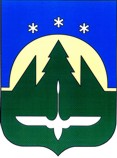 ДокладГлавы города Ханты-Мансийска о достигнутых значениях показателей для оценки эффективности деятельности органов местного самоуправления за 2020 год и их планируемых значениях на 3-летний период_____________/М.П. Ряшин/Глава города Ханты-Мансийска«30» апреля 2021 г.Отчетный периодОбщая площадь жилых помещений на начало года, всегов том числев том числев том числев том числеВыбыло общей площади жилых помещений за год, всегов том числев том числев том числеОбщая площадь жилых помещений, введенная в действие за годОтчетный периодОбщая площадь жилых помещений на начало года, всегоплощадь ветхого жилищного фондаплощадь аварийного жилищного фондаплощадь пригодного для проживания жилищного фондапрочееВыбыло общей площади жилых помещений за год, всегоснесено по причине ветхостиснесено по причине аварийностииные причиныОбщая площадь жилых помещений, введенная в действие за год20172 150 50074 80026 2002 049 500-4 000-4 000-100 00020182 294 35281 00024 0002 189 352-10 700-10 700-67 97320192 351 625-22 7002 328 925-3 200-3 200-81 87520202 430 300-29 1302 401 170-9 900-9 900-137 20120212 557 601-22 2002 535 401-15 000-15 000-110 00020222 652 601-25 0002 627 601-15 000-15 000-110 00020232 747 601-25 0002 722 601-15 000-15 000-110 000Орган местного самоуправленияОбщее количество обращений в суды на действия (бездействие) органа местного самоуправленияОбщее количество обращений в суды на действия (бездействие) органа местного самоуправленияОбщее количество обращений в суды на действия (бездействие) органа местного самоуправленияОбщее количество обращений в суды на действия (бездействие) органа местного самоуправленияОбщее количество обращений в суды на действия (бездействие) органа местного самоуправленияОбщее количество обращений в суды на действия (бездействие) органа местного самоуправленияиз них судами исковые требования:из них судами исковые требования:из них судами исковые требования:из них судами исковые требования:из них судами исковые требования:из них судами исковые требования:из них судами исковые требования:из них судами исковые требования:из них судами исковые требования:из них судами исковые требования:из них судами исковые требования:из них судами исковые требования:из них судами исковые требования:из них судами исковые требования:из них судами исковые требования:из них судами исковые требования:из них судами исковые требования:из них судами исковые требования:Орган местного самоуправленияОбщее количество обращений в суды на действия (бездействие) органа местного самоуправленияОбщее количество обращений в суды на действия (бездействие) органа местного самоуправленияОбщее количество обращений в суды на действия (бездействие) органа местного самоуправленияОбщее количество обращений в суды на действия (бездействие) органа местного самоуправленияОбщее количество обращений в суды на действия (бездействие) органа местного самоуправленияОбщее количество обращений в суды на действия (бездействие) органа местного самоуправленияудовлетворены частичноудовлетворены частичноудовлетворены частичноудовлетворены частичноудовлетворены частичноудовлетворены частичноудовлетворены полностьюудовлетворены полностьюудовлетворены полностьюудовлетворены полностьюудовлетворены полностьюудовлетворены полностьюотказано в удовлетворенииотказано в удовлетворенииотказано в удовлетворенииотказано в удовлетворенииотказано в удовлетворенииотказано в удовлетворенииОрган местного самоуправления201820182019201920202020201820182019201920202020201820182019201920202020201820182019201920202020Орган местного самоуправленияфизические лицаюридические лицафизические лицаюридические лицафизические лицаюридические лицафизические лицаюридические лицафизические лицаюридические лицафизические лицаюридические лицафизические лицаюридические лицафизические лицаюридические лицафизические лицаюридические лицафизические лицаюридические лицафизические лицаюридические лицафизические лицаюридические лицаВсего, в том числе по направлениям:202263231200031704120112222180малое предпринимательство000110000000000100000010жилищно-коммунальный комплекс000000000000000000000000строительство810110100000000000710110здравоохранение0000000000000000000000образование000010000000000000000010жилищные и земельные отношения12126120110003170402041221150правила благоустройства территории города000000000000000000000000и т.д.000000000000000000000000N п/пНаименование показателяЕд. измерения20162017201820192020202120221.Доля просроченной кредиторской задолженности (2 и более месяца) за приобретенные топливно-энергетические ресурсы, необходимые для обеспечения деятельности организаций жилищно-коммунального комплекса, перед поставщиками ресурсов в общем объеме данной задолженности%00000002.Уровень собираемости взносов на капитальный ремонт общего имущества многоквартирных домов %80,6471,7891,1497,9398,998,998,93.Наличие муниципальных инвестиционных программ регулируемых организаций, осуществляющих деятельность в сферах водоснабжения, водоотведения, теплоснабжения в наличии/в разработке/отсутствуютв наличиив наличиив наличиив разработкев наличиив наличиив наличии4Фактический уровень собираемости платы граждан за предоставленные жилищно-коммунальные услуги за отчетный период%97,697,697,697,697,697,697,6Наименование разделаНаименование показателейЕдиницы измеренияНомер в докладеОтчётОтчётОтчётОтчётПрогнозПрогнозПрогнозПримечаниеНаименование разделаНаименование показателейЕдиницы измеренияНомер в докладе2017201820192020202120222023ПримечаниеЭкономическое развитиеЧисло субъектов малого и среднего предпринимательства в расчете на 10 тыс. человек населенияЕдиница1384,5383,6374,9362,5351,5350,1350,4За основу показателя приняты данные ФНС РоссииЭкономическое развитиеКоличество субъектов малого и среднего предпринимательства (на конец года)Единица1.13 791,03 795,03 765,03708369037653865Данные о количестве СМП представлены ФНС России согласно реестраЭкономическое развитиеСреднегодовая численность постоянного населенияЧеловек1.298 589,098 935,0100 426,0102292104991107551110317Данный показатель рассчитан согласно данных статистикиЭкономическое развитиеДоля среднесписочной численности работников (без внешних совместителей) малых и средних предприятий в среднесписочной численности работников (без внешних совместителей) всех предприятий и организацийПроцент226,927,13032333435Увеличение среднесписочной численности обусловлено увеличением количества самозанятых граждани увеличением среднесписочной численности работников юридических лицЭкономическое развитиеСреднесписочная численность работников (без внешних совместителей) малых и средних предприятийЧеловек2.115 830,015 860,01792819213209822199723046Увеличение среднесписочной численности обусловлено увеличением среднесписочной численности работников юридических лицЭкономическое развитиеСреднесписочная численность работников (без внешних совместителей) всех предприятий и организацийЧеловек2.258 673,058 524,059 76060041635826469765846 Увеличение среднесписочной численности обусловлено увеличением числа организацийЭкономическое развитиеОбъем инвестиций в основной капитал (за исключением бюджетных средств) в расчете на 1 жителяРубль3128 147,0178 690,0254 928,0266592279920293915308661Показатель рассчитан на основании данных государственной статистикиЭкономическое развитиеДоля площади земельных участков, являющихся объектами налогообложения земельным налогом, в общей площади территории городского округа (муниципального района)Процент495,2095,3095,4095,7795,8795,97100За 2020 год в собственность, постоянное (бессрочное) пользование предоставлено 133 земельных участкаЭкономическое развитиеПлощадь земельных участков, являющихся объектами налогообложения земельным налогомГектар4.13 261,23 264,63 268,032803 2843 2873 425,6За 2020 год в собственность, постоянное (бессрочное) пользование предоставлено 133 земельных участкаЭкономическое развитиеОбщая площадь территории городского округа (муниципального района), подлежащая налогообложению в соответствии с действующим законодательствомГектар4.23 425,63 425,63 425,63 425,63 425,63 425,63 425,6Изменение границ городского округа в текущем году не осуществлялосьЭкономическое развитиеДоля прибыльных сельскохозяйственных организаций в общем их числеПроцент500050505050Показатель представлен органами статистики  Экономическое развитиеЧисло прибыльных единиц сельскохозяйственных организацийЕдиница5.10001111 Показатель представлен органами статистики  Экономическое развитиеОбщее число сельскохозяйственных организацийЕдиница5.20002222Показатель представлен органами статистики  Экономическое развитиеДоля протяженности автомобильных дорог общего пользования местного значения, не отвечающих нормативным требованиям, в общей протяженности автомобильных дорог общего пользования местного значенияПроцент62,279,836,203,744,532,842,44Показатель представлен согласно статистической формы №3-ДГ (мо)Экономическое развитиеПротяженность автомобильных дорог общего пользования местного значения, не отвечающих нормативным требованиямКилометр6.13,7016,0010,356,37,794,894,19Показатель представлен согласно статистической формы 3-ДГ (МО). Экономическое развитиеПротяженность автомобильных дорог общего пользования местного значенияКилометр6.2162,70162,70166,90168,4171,93171,93171,93Показатель представлен согласно статистической формы 3-ДГ (МО)Экономическое развитиеДоля населения, проживающего в населенных пунктах, не имеющих регулярного автобусного и (или) железнодорожного сообщения с административным центром городского округа (муниципального района), в общей численности населения городского округа (муниципального района)Процент70000000На территории  муниципального образования отсутствуют населенные пункты  Экономическое развитиеСреднегодовая численность населения, проживающего в населенных пунктах, не имеющих регулярного автобусного и (или) железнодорожного сообщения с административным центром городского округа (муниципального района)Человек7.10000000 На территории  муниципального образования отсутствуют населенные пункты  Экономическое развитиеСреднемесячная номинальная начисленная заработная плата работниковНеизвестные данные80000000Экономическое развитиеСреднемесячная номинальная начисленная заработная плата работников: крупных и средних предприятий и некоммерческих организацийРубль8.172 067,578 044,284 653,089443,993021,796742,5100612,2Сведения о значении показателя представлены органами статистикиЭкономическое развитиеСреднемесячная номинальная начисленная заработная плата работников: муниципальных дошкольных образовательных учрежденийРубль8.242 449,245 808,450 804,659579,661903,264317,466825,8Повышение значения показателя обусловлено выполнением Указа Президента РФ от 07.05.2012 № 597.Экономическое развитиеСреднемесячная номинальная начисленная заработная плата работников: муниципальных общеобразовательных учрежденийРубль8.361 008,463 983,566 033,070008,972 739,275 576,178 523,5Повышение значения показателя обусловлено выполнением Указа Президента РФ от 07.05.2012 № 597Экономическое развитиеСреднемесячная номинальная начисленная заработная плата работников: учителей муниципальных общеобразовательных учрежденийРубль8.461 411,665 691,966 000,769811,2   71 559,2   74 350,0   77 249,7Повышение значения показателя обусловлено выполнением Указа Президента РФ от 07.05.2012 № 597Экономическое развитиеФонд начисленной заработной платы учителей общеобразовательных учреждений, начисленная из бюджетных источников финансированияТысяча рублей8.4.1455 133,6501 597,1504 272,1530453,5000Повышение значения показателя обусловлено выполнением Указа Президента РФ от 07.05.2012 № 597Экономическое развитиеСреднегодовая численность учителей общеобразовательных учреждений (городская и сельская местность)Человек8.4.2617,6636,3636,7633,2000Показатель сохранен на уровне 2019 годаЭкономическое развитиеСреднемесячная номинальная начисленная заработная плата работников: муниципальных учреждений культуры и искусстваРубль8.562 071,068 509,371 890,373672,4   74 357,0   74 357,0   74 357,0Показатель рассчитан согласно данных органов статистикиЭкономическое развитиеСреднемесячная номинальная начисленная заработная плата работников: муниципальных учреждений физической культуры и спортаРубль8.639 775,946 577,449 292,555262,555762,556262,556762,5Показатель рассчитан согласно данных органов статистикиДошкольное образованиеДоля детей в возрасте 1 - 6 лет, получающих дошкольную образовательную услугу и (или) услугу по их содержанию в муниципальных образовательных учреждениях в общей численности детей в возрасте 1 - 6 летПроцент976,081,779,680,780,780,880,8Уменьшение показателя в сравнении с 2019 годом обусловлено снижением общего количество детей в возрасте 1-6 летДошкольное образованиеЧисленность детей в возрасте 1 - 6 лет, получающих дошкольную образовательную услугу и (или) услугу по их содержанию в муниципальных образовательных учрежденияхЧеловек9.17 480,08 119,07 775,07 739   7 739,0   7 044,0   7 044,0Увеличение показателя в сравнении с 2019 годом обусловлено снижением общего количества детей в возрасте 1-6 лет, отраженным в официальной статистике Росстата.Дошкольное образованиеОбщая численность детей в возрасте 1-6 летЧеловек9.29 842,09 933,09 765,09589   9 590,0   8 718,0   8 718,0Сведения о значении показателя представлены органами государственной статистикиДошкольное образованиеДоля детей в возрасте 1 - 6 лет, стоящих на учете для определения в муниципальные дошкольные образовательные учреждения, в общей численности детей в возрасте 1 - 6 летПроцент1012,812,400000Показатель имеет нулевое значение за счет дополнительного комплектования дошкольных образовательных учрежденийДошкольное образованиеЧисленность детей в возрасте 1-6 лет, состоящих на учете для определения в муниципальные дошкольные образовательные учрежденияЧеловек10.11 260,01 236,000000Показатель имеет нулевое значение за счет дополнительного комплектования дошкольных образовательных учрежденийДошкольное образованиеДоля муниципальных дошкольных образовательных учреждений, здания которых находятся в аварийном состоянии или требуют капитального ремонта, в общем числе муниципальных дошкольных образовательных учрежденийПроцент110000000Отсутствуют  муниципальные дошкольные образовательные учреждения,  в аварийном состоянии или требуют капитального ремонтаДошкольное образованиеКоличество муниципальных дошкольных образовательных учрежденийЕдиница11.116161614141414 В 2020 году осуществлена реорганизация учреждений по форме объединенияДошкольное образованиеКоличество муниципальных дошкольных образовательных учреждений, здания которых находятся в аварийном состоянии или требуют капитального ремонтаЕдиница11.20000000 Отсутствуют муниципальные дошкольные образовательные учреждения,  здания которых находятся в аварийном состоянии или требуют капитального ремонтаОбщее и дополнительное образованиеДоля выпускников муниципальных общеобразовательных учреждений, не получивших аттестат о среднем (полном) образовании, в общей численности выпускников муниципальных общеобразовательных учрежденийПроцент120,40,80,500,50,50,5В соответствии с особенностями проведения ГИА в 2020 году, аттестаты выдавались без учета результатов ЕГЭ по итогам промежуточной аттестации.Общее и дополнительное образованиеЧисленность выпускников муниципальных общеобразовательных учреждений, не получивших аттестат о среднем (полном) образованииЧеловек12.12,04,03,003,03,03,0В соответствии с особенностями проведения ГИА в 2020 году, аттестаты выдавались без учета результатов ЕГЭ по итогам промежуточной аттестации.Общее и дополнительное образованиеЧисленность выпускников муниципальных общеобразовательных учрежденийЧеловек12.2452,0482,0596,0602612,0632,0644,0 Увеличение обусловлено несколькими причинами: повышение рождаемости, а также миграционные процессыОбщее и дополнительное образованиеДоля муниципальных общеобразовательных учреждений, соответствующих современным требованиям обучения, в общем количестве муниципальных общеобразовательных учрежденийПроцент13100100,0100,0100,0100,0100,0100,0 Все общеобразовательные учреждения, соответствуют современным требованиям.Общее и дополнительное образованиеДоля муниципальных общеобразовательных учреждений, здания которых находятся в аварийном состоянии или требуют капитального ремонта, в общем количестве муниципальных общеобразовательных учрежденийПроцент140000000 Здания общеобразовательных учреждений  не находятся в аварийном состоянии и не требуют капитального ремонтаОбщее и дополнительное образованиеЧисло государственных (муниципальных) образовательных учреждений, реализующих программы общего образования, находящихся в аварийном состоянииЕдиница14.10000000 Здания общеобразовательных учреждений  не находятся в аварийном состоянии и не требуют капитального ремонтаОбщее и дополнительное образованиеЧисло государственных (муниципальных) образовательных учреждений, реализующих программы общего образования, здания которых требуют капитального ремонтаЕдиница14.20000000 Здания общеобразовательных учреждений  не находятся в аварийном состоянии и не требуют капитального ремонтаОбщее и дополнительное образованиеЧисло государственных (муниципальных) общеобразовательных учреждений, всегоЕдиница14.39999111213Показатель сохранен на уровне 2019 годаОбщее и дополнительное образованиеДоля детей первой и второй групп здоровья в общей численности обучающихся в муниципальных общеобразовательных учрежденияхПроцент1590,688,491,781,9000Данный показатель согласно Распоряжению Правительства Ханты-Мансийского автономного округа – Югры от 15.03.2013 № 92-рп  ответственным за достижение показателя является Департамент здравоохранения ХМАО - ЮгрыОбщее и дополнительное образованиеДоля обучающихся в муниципальных общеобразовательных учреждениях, занимающихся во вторую (третью) смену, в общей численности обучающихся в муниципальных общеобразовательных учрежденияхПроцент1642,545,045,845,045,043,318,2Уменьшение количество обучающихся во вторую смену связано с обновленными требованиями нормам СанПиН Общее и дополнительное образованиеЧисленность обучающихся, занимающихся во вторую сменуЧеловек16.15 330,06 014,06 433,06539665064502730Уменьшение количество обучающихся во вторую смену связано с обновленными требованиями нормам СанПиНОбщее и дополнительное образованиеЧисленность обучающихся, занимающихся в третью сменуЧеловек16.20000000Отсутствует третья сменаОбщее и дополнительное образованиеЧисленность обучающихся (всего)Человек16.312 552,013 360,014 054,014 547147901490015000Показатель представлен согласно статистической формы № ОО-1 за 2020 гОбщее и дополнительное образованиеРасходы бюджета муниципального образования на общее образование в расчете на 1 обучающегося в муниципальных общеобразовательных учрежденияхТысяча рублей17123,9128,2146,3145,7153,7145,3136,4Расходы бюджета муниципального образования на общее образование в расчете на 1 обучающегося в муниципальных общеобразовательных учреждениях за 2020 год.Общее и дополнительное образованиеРасходы бюджета муниципального образования на общее образованиеТысяча рублей17.11 495 346,21 670 356,52 026 299,92 123 916,52343902,12326173,42347492,5Расходы бюджета муниципального образования на общее образование  за 2020 год. По Решению Думы города Ханты-Мансийска 385-VI РД от 20.12.2019 Общее и дополнительное образованиеСреднегодовая численность обучающихсяЧеловек17.212 064,613 033,513 851,914 577,11525016013,117208,4Среднегодовая численность обучающихся за 2020 год. По проекту бюджета на 2021-2023Общее и дополнительное образованиеДоля детей в возрасте с 5 до 18 лет, получающих услуги по дополнительному образованию в организациях различной организационно-правовой формы и формы собственности, в общей численности детей данной возрастной группы (с 2016 года изменен расчет показателя, согласно методики Росстата №225 от 4.04.2017г.)Процент1875,587,190,091,187,187,187,1Показатель представлен согласно статистической формы № 1-ДОП за 2020 годОбщее и дополнительное образованиеЧисленность детей в возрасте с 5 до 18 лет, получающих услуги по дополнительному образованию в организациях различной организационно-правовой формы и формы собственностиЧеловек18.111 511,013 608,014 726,015 75915 39015 88016 029Показатель представлен согласно статистической формы № 1-ДОП за 2020 годОбщее и дополнительное образованиеЧисленность детей в возрасте с 5 до 18 лет в городском округе (муниципальном районе)Человек18.215 239,015 627,016 366,017 29917 66518 22218 400Показатель рассчитан согласно данных органов статистикиКультураУровень фактической обеспеченности учреждениями культуры от нормативной потребностиНеизвестные данные190000000КультураУровень фактической обеспеченности учреждениями культуры от нормативной потребности: клубами и учреждениями клубного типаПроцент19.157,157,157,157,1100,0100,0100,0Нормативы определены в соответствии с методическими рекомендациями, утвержденными распоряжением Министерства культуры Российской Федерации от 02 августа 2017 года №Р-965КультураФактическое количество клубов и учреждений клубного типаЕдиница19.1.14,04,04,04,01,01,01,0С 2020 года деятельность осуществляет МБУ "Культурно-досуговый центр "ОктябрьКультураТребуемое количество клубов и учреждений клубного типа в соответствии с утвержденным нормативомЕдиница19.1.27,07,07,07,01,01,01,0Нормативы определены в соответствии с методическими рекомендациями, утвержденными распоряжением Министерства культуры Российской Федерации от 02 августа 2017 года №Р-965КультураУровень фактической обеспеченности учреждениями культуры от нормативной потребности: библиотекамиПроцент19.278,878,878,877,8101,3101,3101,3Нормативы определены в соответствии с методическими рекомендациями, утвержденными распоряжением Министерства культуры Российской Федерации от 02 августа 2017 года №Р-965КультураОбщее число библиотек и библиотек-филиалов на конец отчетного годаЕдиница19.2.17777777В состав МБУ «Городская централизованная библиотечная система» входят: детская библиотека и 6 библиотек-филиаловКультураЧисло отделов внестанционарного обслуживания (библиотечных пунктов)Единица19.2.21110111В связи  с действием режима повышенной готовности библиотечный пункт с выдачей литературы «ЛИТоСФЕРА» в парке им. Бориса Лосева в летний период не функционировалКультураЧисло учреждений культурно-досугового типа, занимающихся библиотечной деятельностьюЕдиница19.2.30000000ОтсутствуетКультураТребуемое количество общедоступных библиотек в соответствии с утвержденным нормативомЕдиница19.2.49999777Нормативы определены в соответствии с методическими рекомендациями, утвержденными распоряжением Министерства культуры Российской Федерации от 02 августа 2017 года №Р-965КультураУровень фактической обеспеченности учреждениями культуры от нормативной потребности: парками культуры и отдыхаПроцент19.30000000ОтсутствуетКультураОбеспеченность населения парками культуры и отдыха (на конец года)Единица19.3.10000000 ОтсутствуютКультураНормативный показатель обеспеченности парками культуры и отдыхаЕдиница19.3.23333333 Нормативы определены в соответствии с методическими рекомендациями, утвержденными распоряжением Министерства культуры Российской Федерации от 02 августа 2017 года №Р-965КультураДоля муниципальных учреждений культуры, здания которых находятся в аварийном состоянии или требуют капитального ремонта, в общем количестве муниципальных учреждений культурыПроцент200000000 ОтсутствуютКультураЧисло зданий, которые находятся в аварийном состоянии или требуют капитального ремонтаЕдиница20.10000000 ОтсутствуютКультураОбщее число зданий государственных и муниципальных учреждений культурыЕдиница20.29999999Муниципальные учреждения культуры  располагаются в 9 зданияхКультураДоля объектов культурного наследия, находящихся в муниципальной собственности и требующих консервации или реставрации, в общем количестве объектов культурного наследия, находящихся в муниципальной собственностиПроцент210000000 ОтсутствуютКультураКоличество объектов культурного наследия, находящихся в муниципальной собственности и требующих консервации или реставрацииЕдиница21.10000000 ОтсутствуютКультураКоличество объектов культурного наследия, находящихся в муниципальной собственности всегоЕдиница21.21,01,01,01,01,01,01,0С 2020 года собственником объекта культурного наследия «Здание первой электростанции» является ООО «ХМ ГЭС»Физическая культура и спортДоля населения, систематически занимающегося физической культурой и спортомПроцент2244,548,052,958596061В соответствии с формой статотчетности №1-ФК за 2020 годФизическая культура и спортЧисленность лиц, систематически занимающихся физической культурой и спортомЧеловек22.141 304,044 541,049 681,055806578476108862850В соответствии с формой статотчетности №1-ФК за 2020 годФизическая культура и спортЧисленность населения в возрасте 3-79 лет на 1 января отчетного годаЧеловек22.292 796,092 825,093 938,09630098046101814103033Сведения о значении показателя представлены органами государственной статистикиФизическая культура и спортДоля обучающихся, систематически занимающихся физической культурой и спортом, в общей численности обучающихсяПроцент2397,2101,396,696,695,597,097,4В соответствии с формой статистической отчетности №1-ФК за 2020 годФизическая культура и спортЧисленность обучающихся, занимающихся физической культурой и спортомЧеловек23.119 080,020 271,019 854,0205302137921 75221 951В соответствии с формой статотчетности №1-ФК за 2020 годФизическая культура и спортЧисленность населения в возрасте 0-17 лет на 1 января отчетного года (с 2017 года численность населения в возрасте 3-18 лет)Человек23.219 630,020 005,020 548,021 497200402237922 537Сведения о значении показателя представлены органами статистикиЖилищное строительство и обеспечение граждан жильемОбщая площадь жилых помещений, приходящаяся в среднем на одного жителя, - всегоКвадратный метр2425,325,625,625,625,826,,126,2Данный показатель рассчитан согласно данных статистикиЖилищное строительство и обеспечение граждан жильемВ том числе введено общей площади жилых помещений, приходящаяся в среднем на одного жителя за один годКвадратный метр24.11,00,70,81,31,00,91,1Данный показатель рассчитан согласно данных статистикиЖилищное строительство и обеспечение граждан жильемПлощадь земельных участков, предоставленных для строительства в расчете на 10 тыс. человек населения, - всегоГектар2518,418,628,7383941,544,3В 2020 году  предоставлены земельные участки 21,4285 га:   индивидуальное жилищное строительство – 3,6641 га;  жилая застройка усадебного типа - 0,121 га;  для строительства многоквартирных жилых домов - 5,1596 га; склады - 3 га; производственная деятельность - 1,4703 га; предпринимательство - 1,9393 га; отдых (рекреация) - 1,2684 га; спорт - 4,8058 га  Жилищное строительство и обеспечение граждан жильемВ том числе: площадь земельных участков, предоставленных для строительства в расчете на 10 тыс. человек населения, в том числе земельных участков, представленных для жилищного строительства, индивидуального строительства и комплексного освоения в целях жилищного строительстваГектар25.13,43,53,65,65,75,85,9В 2020 году  предоставлены земельные участки 8,9447 га:   индивидуальное жилищное строительство – 3,6641 га;  жилая застройка усадебного типа - 0,121 га;  для строительства многоквартирных жилых домов - 5,1596 га.Жилищное строительство и обеспечение граждан жильемПлощадь земельных участков, предоставленных для жилищного строительства, индивидуального жилищного строительства в расчете на 10 тыс. человек населенияГектар25.1.13,43,53,64,44,54,64,7За 2020 год предоставлено под строительство 51 земельный участокЖилищное строительство и обеспечение граждан жильемПлощадь земельных участков, предоставленных для жилищного строительства, индивидуального строительстваГектар25.1.1.133,534,735,944,64749,251,3За 2020 год предоставлено под строительство 51 земельный участокЖилищное строительство и обеспечение граждан жильемПлощадь земельных участков, предоставленных для комплексного освоения в целях жилищного строительства в расчете на 10 тыс. человек населенияГектар25.1.20000000ОтсутствуютЖилищное строительство и обеспечение граждан жильемПлощадь земельных участков, предоставленных для комплексного освоения в целях жилищного строительстваГектар25.1.2.20000000ОтсутствуютЖилищное строительство и обеспечение граждан жильемПлощадь земельных участков, предоставленных для строительства, всегоГектар25.2181,4184,5288,22358398,7446,2488,7За 2020 год предоставлено под строительство 59  земельных участковЖилищное строительство и обеспечение граждан жильемПлощадь земельных участков, предоставленных для строительства, в отношении которых с даты принятия решения о предоставлении земельного участка или подписания протокола о результатах торгов (конкурсов, аукционов) не было получено разрешение на ввод в эксплуатацию: объектов жилищного строительства - в течение 3 лет; иных объектов капитального строительства - в течение 5 летНеизвестные данные260000000    ОтсутствуютЖилищное строительство и обеспечение граждан жильемПлощадь земельных участков, предоставленных для строительства, в отношении которых с даты принятия решения о предоставлении земельного участка или подписания протокола о результатах торгов (конкурсов, аукционов) не было получено разрешение на ввод в эксплуатацию: объектов жилищного строительства - в течение 3 летКвадратный метр26.10000000ОтсутствуютЖилищное строительство и обеспечение граждан жильемПлощадь земельных участков, предоставленных для строительства, в отношении которых с даты принятия решения о предоставлении земельного участка или подписания протокола о результатах торгов (конкурсов, аукционов) не было получено разрешение на ввод в эксплуатацию: иных объектов капитального строительства - в течение 5 летКвадратный метр26.20000000ОтсутствуютЖилищно-коммунальное хозяйствоДоля многоквартирных домов, в которых собственники помещений выбрали и реализуют один из способов управления многоквартирными домами, в общем числе многоквартирных домов, в которых собственники помещений должны выбрать способ управления данными домамиПроцент27100,0100,0100,0100,0100,0100,0100,0На территории города собственники помещений во всех многоквартирных домах выбрали и реализуют один из способов управленияЖилищно-коммунальное хозяйствоДоля многоквартирных домов, в которых собственники помещений выбрали и реализуют один из способов управления многоквартирными домами: непосредственное управление собственниками помещений в многоквартирном домеПроцент27.175,677,573,467,67372,872,5Снижение показателя за счет сноса аварийных многоквартирных домовЖилищно-коммунальное хозяйствоКоличество многоквартирных домов, в которых собственники помещений выбрали и реализуют один из способов управления многоквартирными домами: непосредственное управление собственниками помещений в многоквартирном домеЕдиница27.2873880833738790780770Снижение показателя за счет сноса аварийных многоквартирных домовЖилищно-коммунальное хозяйствоДоля многоквартирных домов, в которых собственники помещений выбрали и реализуют один из способов управления многоквартирными домами: управление товариществом собственников жилья либо жилищным кооперативом или иным специализированным потребительскимПроцент27.30,30,40,40,50,50,50,5Собственниками многоквартирных домов принято решение о выборе способа управления ТСЖЖилищно-коммунальное хозяйствоКоличество многоквартирных домов, в которых собственники помещений выбрали и реализуют один из способов управления многоквартирными домами: управление товариществом собственников жилья либо жилищным кооперативом или иным специализированным потребительским кооперативомЕдиница27.44,04,04,05,05,05,05,0Собственниками многоквартирных домов принято решение о выборе способа управления ТСЖЖилищно-коммунальное хозяйствоДоля многоквартирных домов, в которых собственники помещений выбрали и реализуют один из способов управления многоквартирными домами: управление муниципальным или государственным учреждением либо предприятиемПроцент27.510,89,610,812,513,013,614,2Изменение за счет смены управляющей организации на основании решения собственниковЖилищно-коммунальное хозяйствоКоличество многоквартирных домов, в которых собственники помещений выбрали и реализуют один из способов управления многоквартирными домами: управление муниципальным или государственным учреждением либо предприятиемЕдиница27.6125,0109,0123,0136141146151Изменение за счет смены управляющей организации на основании решения собственниковЖилищно-коммунальное хозяйствоДоля многоквартирных домов, в которых собственники помещений выбрали и реализуют один из способов управления многоквартирными домами: управление управляющей организацией частной формы собственностиПроцент27.712,512,215,419,520,621,722,9Изменение за счет смены управляющей организации на основании решения собственниковЖилищно-коммунальное хозяйствоКоличество многоквартирных домов, в которых собственники помещений выбрали и реализуют один из способов управления многоквартирными домами: управление управляющей организацией частной формы собственностиЕдиница27.8144,0138,0175,0213223,0233,0243,0Изменение за счет смены управляющей организации на основании решения собственниковЖилищно-коммунальное хозяйствоДоля многоквартирных домов, в которых собственники помещений выбрали и реализуют один из способов управления многоквартирными домами: управление хозяйственным обществом с долей участия в уставном капитале субъекта Российской Федерации и (или) городского округа (муниципального района) не более 25 процентовПроцент27.911,911,514,91920,121,222,3Значение показателя изменилось по причине смены управляющих организаций в многоквартирных домахЖилищно-коммунальное хозяйствоКоличество многоквартирных домов, в которых собственники помещений выбрали и реализуют один из способов управления многоквартирными домами: управление хозяйственным обществом с долей участия в уставном капитале субъекта Российской Федерации и (или) городского округа (муниципального района) не более 25 процентовЕдиница27.10137,0130,0169,0207,0217,0227,0237Значение показателя изменилось по причине смены управляющих организаций в многоквартирных домахЖилищно-коммунальное хозяйствоОбщее число многоквартирных домов в городском округе (муниципальном районе), собственники помещений в которых должны выбирать способ управления данными домамиЕдиница27.111 1541 1351 1351 0921 0821 0721 062Значение показателя рассчитано с учетом снесенных и многоквартирных введенных домов  за отчетный периодЖилищно-коммунальное хозяйствоКоличество многоквартирных домов, в которых собственники помещений выбрали и реализуют способ управления многоквартирными домамиЕдиница27.121 1541 1351 1351 0921 0821 0721 062Значение показателя рассчитано с учетом снесенных и многоквартирных введенных домов  за отчетный периодЖилищно-коммунальное хозяйствоДоля организаций коммунального комплекса, осуществляющих производство товаров, оказание услуг по водо-, тепло-, газо-, электроснабжению, водоотведению, очистке сточных вод, утилизации (захоронению) твердых бытовых отходов и использующих объекты коммунальной инфраструктуры на праве частной собственности, по договору аренды или концессии, участие субъекта Российской Федерации и (или) городского округа (муниципального района) в уставном капитале которых составляет не более 25 процентов, в общем числе организаций коммунального комплекса, осуществляющих свою деятельность на территории городского округа (муниципального района)Процент2862,555,650,062,562,562,562,5Изменение показателя произошло за счет смены организационно-правовой формы собственности организации коммунального комплексаЖилищно-коммунальное хозяйствоКоличество организаций коммунального комплекса, осуществляющих оказание коммунальных услуг и использующих объекты коммунальной инфраструктуры на праве частной собственности, по договору аренды или концессии, участие субъекта Российской Федерации и (или) городского округа (муниципального района) в уставном капитале которых составляет не более 25 процентовЕдиница28.15,05,04,05,05,05,05,0Изменение показателя произошло за счет смены организационно-правовой формы собственности организации коммунального комплексаЖилищно-коммунальное хозяйствоОбщее число организаций коммунального комплексаЕдиница28.28,09,08,08,08,08,09,0Значение показателя осталось на уровне прошлого годаЖилищно-коммунальное хозяйствоДоля многоквартирных домов, расположенных на земельных участках, в отношении которых осуществлен государственный кадастровый учетПроцент29100,0100,0100,0100,0100,0100,0100,0На территории города в отношении всех земельных участков на которых расположены многоквартирные дома осуществлен государственный кадастровый учетЖилищно-коммунальное хозяйствоЧисло многоквартирных домов, расположенных на земельных участках, в отношении которых осуществлен государственный кадастровый учетЕдиница29.11 154,01 135,01 135,01 092,01 082,01 072,01 062,0Значение показателя рассчитано с учетом снесенных и введенных домов  за отчетный периодЖилищно-коммунальное хозяйствоОбщее количество многоквартирных домовЕдиница29.21 154,01 135,01 135,01 092,01 082,01 072,01 062,0Значение показателя рассчитано с учетом снесенных и введенных домов  за отчетный периодЖилищно-коммунальное хозяйствоДоля населения, получившего жилые помещения и улучшившего жилищные условия в отчетном году, в общей численности населения, состоящего на учете в качестве нуждающегося в жилых помещенияхПроцент3069,179,094,0100100100100Увеличение показателя связано с предоставлением жилых помещений гражданам состоящим на учете в качестве нуждающихся в жилых помещениях, предоставляемых по договорам социального найма, переселенные из аварийного жилищного фонда, относящиеся к категории дети-сироты и т.д.Организация муниципального управленияДоля налоговых и неналоговых доходов местного бюджета (за исключением поступлений налоговых доходов по дополнительным нормативам отчислений) в общем объеме собственных доходов бюджета муниципального образования (без учета субвенций)Процент3144,050,350,240,855,057,461,1Снижение показателя обусловлено привлечением дополнительного объема субсидий на развитие микрорайона Береговая зонаОрганизация муниципального управленияВеличина налоговых и неналоговых доходов местного бюджета (за исключением поступлений налоговых доходов по дополнительным нормативам отчислений)Тысяча рублей31.12 388 980,72 747 203,73 011 583,33 164093,53 260 620,13 308272,63 451254,9Увеличение показателя обусловлено ростом фонда оплаты труда по городу, а также в результате работы по мобилизации дополнительных доходов в бюджет городаОрганизация муниципального управленияОбщий объем собственных доходов бюджета муниципального образования (без учета субвенций)Тысяча рублей31.25 434 985,45 464 682,96 002 201,87 748 333,75 924 828,35  759 305,05 644 829,5Рост безвозмездных поступлений связан с привлечением дополнительного объема субсидий из окружного бюджета на развитие микрорайона Береговая зона площадью 76 Га. На условиях софинансирования из бюджета округа привлечены средства на  реализацию масштабных проектов молодежного , образовательного, спортивного назначения, улично-дорожной сети, благоустройства территории, строительство инженерных сетейОрганизация муниципального управленияДоля основных фондов организаций муниципальной формы собственности, находящихся в стадии банкротства, в основных фондах организаций муниципальной формы собственности (на конец года по полной учетной стоимости)Процент320000000Отсутствуют организации муниципальной формы собственности, находящиеся в стадии банкротства на конец годаОрганизация муниципального управленияПолная учетная стоимость основных фондов организаций муниципальной формы собственности, находящихся в стадии банкротства на конец годаТысяча рублей32.10000000Отсутствуют организации муниципальной формы собственности, находящиеся в стадии банкротства на конец годаОрганизация муниципального управленияПолная учетная стоимость основных фондов организаций муниципальной формы собственностиТысяча рублей32.220348 086,048627106,058612911,060225794,053936127,054179372,054442150,0Показатель рассчитан согласно данных органов статистикиОрганизация муниципального управленияОбъем не завершенного в установленные сроки строительства, осуществляемого за счет средств бюджета городского округа (муниципального района)Тысяча рублей332 766 912,71 628 310,71 601 832,8475 737,2000Снижение показателя за счет ввода в эксплуатацию объектов незавершенного строительства, введено в эксплуатацию и передано в казну  объектов общей балансовой стоимостью 1126095,6 тыс. рублей.Организация муниципального управленияДоля просроченной кредиторской задолженности по оплате труда (включая начисления на оплату труда) муниципальных учреждений в общем объеме расходов муниципального образования на оплату труда (включая начисления на оплату труда)Процент340000000Просроченная задолженность отсутствуетОрганизация муниципального управленияВеличина просроченной кредиторской задолженности по оплате труда (включая начисления на оплату труда) муниципальных учреждений (на конец года)Тысяча рублей34.10000000Просроченная задолженность отсутствуетОрганизация муниципального управленияОбщий объем расходов муниципального образования на оплату труда (включая начисления на оплату труда) муниципальных учрежденийТысяча рублей34.23 830 168,54 267 076,14 603 303,95139842,74967607,34957936,74957965,9Увеличение связано с обеспечением повышения оплаты труда работникам в целях исполнения указов Президента РФ от 7 мая 2012 г. № 597 ; увеличение базовой ставки в соответствии с Постановлением Главы города Ханты-Мансийска от 17.04.2020 № 23; в связи с увеличением целевого показателя по среднемесячной заработной плате в соответствии с соглашением "О сотрудничестве по обеспечению достижения в 2020 году целевых показателей повышения оплаты труда работников муниципальных учреждений культуры" от 27.12.2019 № 86; введены доплаты на ежемесячное денежное вознаграждение за классное руководство педагогическим работникам из федерального бюджета в соответствии с  приказом Депобразования и МП ХМАО-Югры от 17.07.2020 № 1005; с 1 января 2020 года увеличен минимальный размер заработной платы работников; в 2020 году предельная величина для начисления страховых взносов увеличилась по отношению к 2019 годуОрганизация муниципального управленияРасходы бюджета муниципального образования на содержание работников органов местного самоуправления в расчете на одного жителя муниципального образованияРубль353 836,94 071,73 989,03 989,04 157,93 976,23 767,0Показатель сохранен на уровне 2018 годаОрганизация муниципального управленияОбщий объем расходов бюджета муниципального образования на содержание работников органов местного самоуправления, всегоТысяча рублей35.1442 905,2477 731,6528 190,3582 491,0557 223,0555 393,0555 297,8В 2020 году увеличилась предельная величина страховых вносов Организация муниципального управленияНаличие в городском округе (муниципальном районе) утвержденного генерального плана городского округа (схемы территориального планирования муниципального района)Условная единица361,01,01,01,01,01,01,0Принят решением Думы города Ханты-Мансийска от 29.01.1998 №3 Организация муниципального управленияУдовлетворенность населения деятельностью местного самоуправления городского округа (муниципального района)Процент от числа опрошенных3778,874,072,060,0000Данные представлены Департаментом общественных и внешних связей ХМАО-ЮгрыОрганизация муниципального управленияСреднегодовая численность постоянного населенияТысяча человек3898,58998,935100,426102,292104,991107,551110,317Показатель рассчитан согласно данных органов статистикиЭнергосбережение и повышение энергетической эффективностиУдельная величина потребления энергетических ресурсов (электрическая и тепловая энергия, вода, природный газ) в многоквартирных домах (из расчета на 1 кв. метр общей площади и (или) на одного человекаНеизвестные данные390000000Энергосбережение и повышение энергетической эффективностиУдельная величина потребления энергетических ресурсов в многоквартирных домах: электрическая энергиякиловатт в час на 1 проживающего39.1812,26791,46803,13813,24812,05810,89809,76Увеличение показателя в связи со строительством и вводом в эксплуатацию новых МКДЭнергосбережение и повышение энергетической эффективностиСуммарное потребление электроэнергии всеми МКД на территории муниципального образованиякиловатт39.1.179378108,577960392,979269734,180389680,081489680,082589680,083689680,0Увеличение показателя в связи со строительством и вводом в эксплуатацию новых МКДЭнергосбережение и повышение энергетической эффективностиКоличество проживающих в многоквартирных домах (с электроэнергией)Человек39.1.297 725,098 502,098 701,098 851,0100 351,0101 851,0103 351,0Увеличение показателя в связи со строительством и вводом в эксплуатацию новых МКДЭнергосбережение и повышение энергетической эффективностиУдельная величина потребления энергетических ресурсов в многоквартирных домах: тепловая энергияГкал. на 1кв. метр общей площади39.20,160,150,180,190,180,180,17Увеличение показателя в связи со строительством и вводом в эксплуатацию новых МКДЭнергосбережение и повышение энергетической эффективностиСуммарный объём потребленной тепловой энергии всеми МКД на территории муниципального образованияГигакалория39.2.1296 656,0284 640,0353 790,0386 251,3395 881,7401 126,3405 246,2Увеличение показателя в связи со строительством и вводом в эксплуатацию новых МКДЭнергосбережение и повышение энергетической эффективностиОбщая площадь многоквартирных домовКвадратный метр39.2.21 854 100,01 897 600,01 965 500,02 063 400,02 187 801,02 282 801,02 377 801,0Увеличение показателя в связи со строительством и вводом в эксплуатацию новых МКДЭнергосбережение и повышение энергетической эффективностиУдельная величина потребления энергетических ресурсов в многоквартирных домах: горячая водакубических метров на 1 проживающего39.312,4212,4016,5517,5118,6819,7820,83Увеличение показателя в связи со строительством и вводом в эксплуатацию новых МКДЭнергосбережение и повышение энергетической эффективностиСуммарный объём потребленной горячей воды всеми МКД на территории муниципального образованияКубический метр39.3.1519 329,9560 653,6804 531,7860 061,2945 561,21 031 061,21 116 561,2Увеличение показателя в связи со строительством и вводом в эксплуатацию новых МКДЭнергосбережение и повышение энергетической эффективностиКоличество проживающих в многоквартирных домах (с горячей водой)Человек39.3.241 814,045 214,048 614,049 115,050 615,052 115,053 615,0Увеличение показателя в связи со строительством и вводом в эксплуатацию новых МКДЭнергосбережение и повышение энергетической эффективностиУдельная величина потребления энергетических ресурсов в многоквартирных домах: холодная водакубических метров на 1 проживающего39.426,2026,0033,0931,3332,1132,8833,62Снижение значения показателя обусловлено реализацией мероприятий, направленных на энергосбережение и повышение энергетической эффективностиЭнергосбережение и повышение энергетической эффективностиСуммарный объём потребленной холодной воды всеми МКД на территории муниципального образованияКубический метр39.4.12 560 395,02 561 052,03 266 016,13 099 197,73 225 197,73 351 197,73 477 197,7Снижение значения показателя обусловлено реализацией мероприятий, направленных на энергосбережение и повышение энергетической эффективностиЭнергосбережение и повышение энергетической эффективностиКоличество проживающих в многоквартирных домах (с холодной водой)Человек39.4.297 725,098 502,098 701,098 936,0100 436,0101 936,0103 436,0Увеличение показателя в связи со строительством и вводом в эксплуатацию новых МКДЭнергосбережение и повышение энергетической эффективностиУдельная величина потребления энергетических ресурсов в многоквартирных домах: природный газкубических метров на 1 проживающего39.528,1327,9928,0228,1228,1628,1928,23Увеличение показателя в связи со строительством и вводом в эксплуатацию новых МКДЭнергосбережение и повышение энергетической эффективностиСуммарный объём потребленного природного газа всеми МКД на территории муниципального образованияКубический метр39.5.11 275 076,61 283 873,31 341 289,41 374 116,21 404 116,21 434 116,21 464 116,2Увеличение показателя в связи со строительством и вводом в эксплуатацию новых МКДЭнергосбережение и повышение энергетической эффективностиКоличество проживающих в многоквартирных домах (с газом)Человек39.5.245 328,045 869,047 869,048 869,049 869,050 869,051 869,0Увеличение показателя в связи со строительством и вводом в эксплуатацию новых МКДЭнергосбережение и повышение энергетической эффективностиУдельная величина потребления энергетических ресурсов (электрическая и тепловая энергия, вода, природный газ) муниципальными бюджетными учреждениями (из расчета на 1 кв. метр общей площади и (или) на одного человека)Неизвестные данные400000000Энергосбережение и повышение энергетической эффективностиУдельная величина потребления энергетических ресурсов муниципальными бюджетными учреждениями: электрическая энергиякиловатт в час на 1 проживающего40.1100,36100,0999,17116,18113,67111,42109,08Увеличение показателя обусловлено увеличением общей площади муниципальных бюджетных учрежденийЭнергосбережение и повышение энергетической эффективностиСуммарное потребление электроэнергии всеми муниципальными бюджетными учреждениями на территории муниципального образованиякиловатт40.1.19 894392,09 902404,29 959041,011883828,011933828,011983828,012033828,0Увеличение показателя обусловлено увеличением общей площади муниципальных бюджетных учрежденийЭнергосбережение и повышение энергетической эффективностиУдельная величина потребления энергетических ресурсов муниципальными бюджетными учреждениями: тепловая энергияГкал. на 1кв. метр общей площади40.20,160,140,120,120,110,110,11Показатель сохранен на уровне 2019 годаЭнергосбережение и повышение энергетической эффективностиСуммарное потребление тепловой энергии всеми муниципальными бюджетными учреждениями на территории муниципального образованияГигакалория40.2.133 543,935 806,635 951,636 500,137 100,137 700,138 300,1Увеличение показателя обусловлено увеличением общей площади муниципальных бюджетных учрежденийЭнергосбережение и повышение энергетической эффективностиОбщая площадь муниципальных бюджетных учреждений на территории муниципального образованияКвадратный метр40.2.2209 649,4255 761,3299 596,7315 642,2325 642,2335 642,2345 642,2Увеличение показателя обусловлено строительством новых муниципальных бюджетных учрежденийЭнергосбережение и повышение энергетической эффективностиУдельная величина потребления энергетических ресурсов муниципальными бюджетными учреждениями: горячая водакубических метров на 1 проживающего40.30,020,020,020,020,020,020,02Показатель сохранен на уровне 2019 годаЭнергосбережение и повышение энергетической эффективностиСуммарный объём потребленной горячей воды муниципальными бюджетными учреждениями на территории муниципального образованияКубический метр40.3.11 774,61 583,01 995,42 232,92 382,92532,92 682,9Увеличение показателя обусловлено увеличением общей площади муниципальных бюджетных учрежденийЭнергосбережение и повышение энергетической эффективностиУдельная величина потребления энергетических ресурсов муниципальными бюджетными учреждениями: холодная водакубических метров на 1 проживающего40.40,940,861,071,141,111,091,06Увеличение показателя обусловлено увеличением общей площади муниципальных бюджетных учрежденийЭнергосбережение и повышение энергетической эффективностиСуммарный объём потребленной холодной воды муниципальными бюджетными учреждениями на территории муниципального образованияКубический метр40.4.192 673,785 084,1107 252,8116 586,3116 986,3116 786,3117 186,3Увеличение показателя обусловлено увеличением общей площади муниципальных бюджетных учрежденийЭнергосбережение и повышение энергетической эффективностиУдельная величина потребления энергетических ресурсов муниципальными бюджетными учреждениями: природный газкубических метров на 1 проживающего40.50000000ОтсутствуетЭнергосбережение и повышение энергетической эффективностиСуммарный объём потребленного природного газа всеми муниципальными бюджетными учреждениями на территории муниципального образованияКубический метр40.5.10000000ОтсутствуетЭнергосбережение и повышение энергетической эффективностиРезультаты независимой оценки качества условий оказания услуг муниципальными организациями в сферах культуры, охраны здоровья, образования, социального обслуживания и иными организациями, расположенными на территориях соответствующих муниципальных образований и оказывающими услуги в указанных сферах за счет бюджетных ассигнований бюджетов муниципальных образований» на основании распоряжения Правительства ХМАО – Югры от 20.07.2018 № 378-рп Балл410000000Энергосбережение и повышение энергетической эффективностиРезультаты независимой оценки качества условий оказания услуг муниципальными организациями в сфере культурыБалл41.10134,00265,5000В 2020 году Общественным советом Департамента культуры Ханты-Мансийского автономного округа – Югры, организовано проведение независимой оценки качества условий оказания услуг организациями культуры. МБУ «Городская централизованная библиотечная система» - 93,90 баллов из 100 возможных. Культурно-досуговый центр «Октябрь» - 92,50 баллов из 100 возможных. НЧОУДО «Духовно-просветительский центр» - 79,10 баллов из 100 возможныхЭнергосбережение и повышение энергетической эффективностиРезультаты независимой оценки качества условий оказания услуг муниципальными организациями в сфере охраны здоровьяБалл41.20000000Отсутствуют муниципальные организации, оказывающие услуги в сфере здравоохраненияЭнергосбережение и повышение энергетической эффективностиРезультаты независимой оценки качества условий оказания услуг муниципальными организациями в сфере образованияБалл41.30124,889,493,7000В расчете использовано среднее значение результатов, достигнутых по итогам проведения независимой оценки в сфере образования 9 муниципальных организаций, прошедших процедуру в 2020 годуЭнергосбережение и повышение энергетической эффективностиРезультаты независимой оценки качества условий оказания услуг муниципальными организациями в сфере социального обслуживанияБалл41.40000000Отсутствуют муниципальные организацииЭнергосбережение и повышение энергетической эффективностиРезультаты независимой оценки качества условий оказания услуг иными муниципальными организациямиБалл41,50000000В соответствии с Приказом Минфина РФ, независимая оценка в сфере физической культуры и спорта не осуществляется